ЗАЯВЛЕНИЕ НА ПОЛУЧЕНИЕ ШЕНГЕНСКОЙ ВИЗЫ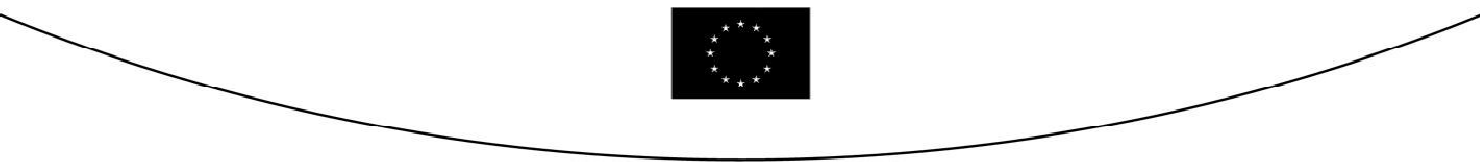 Бесплатная анкета(х) Поля 1-3 заполняются в соответствии с данными проездного документаПоля, отмеченные знаком «*», не заполняются членами семьи граждан Европейского Союза, Европейского Экономического Пространства или Швейцарии (супруг/-а, дети или экономически зависимые родственники по восходящей линии), при осуществлении своего права на свободное передвижение, должны предоставить документы, подтверждающие родство, и заполняют поля 34 и 35.1 Если VIS работает1. Фамилия (х)1. Фамилия (х)1. Фамилия (х)1. Фамилия (х)1. Фамилия (х)1. Фамилия (х)1. Фамилия (х)1. Фамилия (х)ЗАПОЛНЯЕТСЯ УЧРЕЖДЕНИЕМ, ВЫДАЮЩИМ ВИЗУData do pedido de visto: Número de pedido de visto:Pedido apresentadona embaixadano Centro Comum para apresentação de pedidos de vistoem Prestadores de serviçosem Intermadiários comerciaisna fronteiraNome:Outros:Tratado por:Documentos Justificativos:Documento de viagemMeios de subsistênciaConviteMeio de transporteSeguro médico de viagemOutrosDecisão relativa ao visto:RecusadoEmitido:ACVTLValido a partir de AtéNumero de entradas1 □ 2 □ Múltiplas Número de dias:2. Фамилия при рождении (предыдущая / -ие фамилия / -и) (х)2. Фамилия при рождении (предыдущая / -ие фамилия / -и) (х)2. Фамилия при рождении (предыдущая / -ие фамилия / -и) (х)2. Фамилия при рождении (предыдущая / -ие фамилия / -и) (х)2. Фамилия при рождении (предыдущая / -ие фамилия / -и) (х)2. Фамилия при рождении (предыдущая / -ие фамилия / -и) (х)2. Фамилия при рождении (предыдущая / -ие фамилия / -и) (х)2. Фамилия при рождении (предыдущая / -ие фамилия / -и) (х)ЗАПОЛНЯЕТСЯ УЧРЕЖДЕНИЕМ, ВЫДАЮЩИМ ВИЗУData do pedido de visto: Número de pedido de visto:Pedido apresentadona embaixadano Centro Comum para apresentação de pedidos de vistoem Prestadores de serviçosem Intermadiários comerciaisna fronteiraNome:Outros:Tratado por:Documentos Justificativos:Documento de viagemMeios de subsistênciaConviteMeio de transporteSeguro médico de viagemOutrosDecisão relativa ao visto:RecusadoEmitido:ACVTLValido a partir de AtéNumero de entradas1 □ 2 □ Múltiplas Número de dias:3. Имя / имена (х)3. Имя / имена (х)3. Имя / имена (х)3. Имя / имена (х)3. Имя / имена (х)3. Имя / имена (х)3. Имя / имена (х)3. Имя / имена (х)ЗАПОЛНЯЕТСЯ УЧРЕЖДЕНИЕМ, ВЫДАЮЩИМ ВИЗУData do pedido de visto: Número de pedido de visto:Pedido apresentadona embaixadano Centro Comum para apresentação de pedidos de vistoem Prestadores de serviçosem Intermadiários comerciaisna fronteiraNome:Outros:Tratado por:Documentos Justificativos:Documento de viagemMeios de subsistênciaConviteMeio de transporteSeguro médico de viagemOutrosDecisão relativa ao visto:RecusadoEmitido:ACVTLValido a partir de AtéNumero de entradas1 □ 2 □ Múltiplas Número de dias:4. Дата рождения (день - месяц - год)4. Дата рождения (день - месяц - год)5. Место рождения5. Место рождения5. Место рождения7. Гражданство в настоящее время7. Гражданство в настоящее время7. Гражданство в настоящее времяЗАПОЛНЯЕТСЯ УЧРЕЖДЕНИЕМ, ВЫДАЮЩИМ ВИЗУData do pedido de visto: Número de pedido de visto:Pedido apresentadona embaixadano Centro Comum para apresentação de pedidos de vistoem Prestadores de serviçosem Intermadiários comerciaisna fronteiraNome:Outros:Tratado por:Documentos Justificativos:Documento de viagemMeios de subsistênciaConviteMeio de transporteSeguro médico de viagemOutrosDecisão relativa ao visto:RecusadoEmitido:ACVTLValido a partir de AtéNumero de entradas1 □ 2 □ Múltiplas Número de dias:4. Дата рождения (день - месяц - год)4. Дата рождения (день - месяц - год)6. Страна рождения6. Страна рождения6. Страна рожденияГражданство при рождении, еслиотличаетсяГражданство при рождении, еслиотличаетсяГражданство при рождении, еслиотличаетсяЗАПОЛНЯЕТСЯ УЧРЕЖДЕНИЕМ, ВЫДАЮЩИМ ВИЗУData do pedido de visto: Número de pedido de visto:Pedido apresentadona embaixadano Centro Comum para apresentação de pedidos de vistoem Prestadores de serviçosem Intermadiários comerciaisna fronteiraNome:Outros:Tratado por:Documentos Justificativos:Documento de viagemMeios de subsistênciaConviteMeio de transporteSeguro médico de viagemOutrosDecisão relativa ao visto:RecusadoEmitido:ACVTLValido a partir de AtéNumero de entradas1 □ 2 □ Múltiplas Número de dias:8. Пол□ Мужской □ Женский9. Семейное положение □ Холост / не замужем □ Женат / замужемне проживает с супругом □ Разведен/-а □ Вдовец / вдоваИное (уточнить)9. Семейное положение □ Холост / не замужем □ Женат / замужемне проживает с супругом □ Разведен/-а □ Вдовец / вдоваИное (уточнить)9. Семейное положение □ Холост / не замужем □ Женат / замужемне проживает с супругом □ Разведен/-а □ Вдовец / вдоваИное (уточнить)9. Семейное положение □ Холост / не замужем □ Женат / замужемне проживает с супругом □ Разведен/-а □ Вдовец / вдоваИное (уточнить)9. Семейное положение □ Холост / не замужем □ Женат / замужемне проживает с супругом □ Разведен/-а □ Вдовец / вдоваИное (уточнить)9. Семейное положение □ Холост / не замужем □ Женат / замужемне проживает с супругом □ Разведен/-а □ Вдовец / вдоваИное (уточнить)9. Семейное положение □ Холост / не замужем □ Женат / замужемне проживает с супругом □ Разведен/-а □ Вдовец / вдоваИное (уточнить)ЗАПОЛНЯЕТСЯ УЧРЕЖДЕНИЕМ, ВЫДАЮЩИМ ВИЗУData do pedido de visto: Número de pedido de visto:Pedido apresentadona embaixadano Centro Comum para apresentação de pedidos de vistoem Prestadores de serviçosem Intermadiários comerciaisna fronteiraNome:Outros:Tratado por:Documentos Justificativos:Documento de viagemMeios de subsistênciaConviteMeio de transporteSeguro médico de viagemOutrosDecisão relativa ao visto:RecusadoEmitido:ACVTLValido a partir de AtéNumero de entradas1 □ 2 □ Múltiplas Número de dias:10. Для несовершеннолетних: фамилия, имя, адрес (если отличается от адреса заявителя) и гражданство лица с полномочием родителей / законного представителя10. Для несовершеннолетних: фамилия, имя, адрес (если отличается от адреса заявителя) и гражданство лица с полномочием родителей / законного представителя10. Для несовершеннолетних: фамилия, имя, адрес (если отличается от адреса заявителя) и гражданство лица с полномочием родителей / законного представителя10. Для несовершеннолетних: фамилия, имя, адрес (если отличается от адреса заявителя) и гражданство лица с полномочием родителей / законного представителя10. Для несовершеннолетних: фамилия, имя, адрес (если отличается от адреса заявителя) и гражданство лица с полномочием родителей / законного представителя10. Для несовершеннолетних: фамилия, имя, адрес (если отличается от адреса заявителя) и гражданство лица с полномочием родителей / законного представителя10. Для несовершеннолетних: фамилия, имя, адрес (если отличается от адреса заявителя) и гражданство лица с полномочием родителей / законного представителя10. Для несовершеннолетних: фамилия, имя, адрес (если отличается от адреса заявителя) и гражданство лица с полномочием родителей / законного представителяЗАПОЛНЯЕТСЯ УЧРЕЖДЕНИЕМ, ВЫДАЮЩИМ ВИЗУData do pedido de visto: Número de pedido de visto:Pedido apresentadona embaixadano Centro Comum para apresentação de pedidos de vistoem Prestadores de serviçosem Intermadiários comerciaisna fronteiraNome:Outros:Tratado por:Documentos Justificativos:Documento de viagemMeios de subsistênciaConviteMeio de transporteSeguro médico de viagemOutrosDecisão relativa ao visto:RecusadoEmitido:ACVTLValido a partir de AtéNumero de entradas1 □ 2 □ Múltiplas Número de dias:11. Идентификационный номер, если имеется:11. Идентификационный номер, если имеется:11. Идентификационный номер, если имеется:11. Идентификационный номер, если имеется:11. Идентификационный номер, если имеется:11. Идентификационный номер, если имеется:11. Идентификационный номер, если имеется:11. Идентификационный номер, если имеется:ЗАПОЛНЯЕТСЯ УЧРЕЖДЕНИЕМ, ВЫДАЮЩИМ ВИЗУData do pedido de visto: Número de pedido de visto:Pedido apresentadona embaixadano Centro Comum para apresentação de pedidos de vistoem Prestadores de serviçosem Intermadiários comerciaisna fronteiraNome:Outros:Tratado por:Documentos Justificativos:Documento de viagemMeios de subsistênciaConviteMeio de transporteSeguro médico de viagemOutrosDecisão relativa ao visto:RecusadoEmitido:ACVTLValido a partir de AtéNumero de entradas1 □ 2 □ Múltiplas Número de dias:12. Тип проездного документа: □ Обычный паспорт □ Дипломатический паспорт □ Служебный паспорт□ Официальный паспорт □ Особый паспорт □ Иной проездной документ (указать какой)12. Тип проездного документа: □ Обычный паспорт □ Дипломатический паспорт □ Служебный паспорт□ Официальный паспорт □ Особый паспорт □ Иной проездной документ (указать какой)12. Тип проездного документа: □ Обычный паспорт □ Дипломатический паспорт □ Служебный паспорт□ Официальный паспорт □ Особый паспорт □ Иной проездной документ (указать какой)12. Тип проездного документа: □ Обычный паспорт □ Дипломатический паспорт □ Служебный паспорт□ Официальный паспорт □ Особый паспорт □ Иной проездной документ (указать какой)12. Тип проездного документа: □ Обычный паспорт □ Дипломатический паспорт □ Служебный паспорт□ Официальный паспорт □ Особый паспорт □ Иной проездной документ (указать какой)12. Тип проездного документа: □ Обычный паспорт □ Дипломатический паспорт □ Служебный паспорт□ Официальный паспорт □ Особый паспорт □ Иной проездной документ (указать какой)12. Тип проездного документа: □ Обычный паспорт □ Дипломатический паспорт □ Служебный паспорт□ Официальный паспорт □ Особый паспорт □ Иной проездной документ (указать какой)12. Тип проездного документа: □ Обычный паспорт □ Дипломатический паспорт □ Служебный паспорт□ Официальный паспорт □ Особый паспорт □ Иной проездной документ (указать какой)ЗАПОЛНЯЕТСЯ УЧРЕЖДЕНИЕМ, ВЫДАЮЩИМ ВИЗУData do pedido de visto: Número de pedido de visto:Pedido apresentadona embaixadano Centro Comum para apresentação de pedidos de vistoem Prestadores de serviçosem Intermadiários comerciaisna fronteiraNome:Outros:Tratado por:Documentos Justificativos:Documento de viagemMeios de subsistênciaConviteMeio de transporteSeguro médico de viagemOutrosDecisão relativa ao visto:RecusadoEmitido:ACVTLValido a partir de AtéNumero de entradas1 □ 2 □ Múltiplas Número de dias:13. Номер проездного документа13. Номер проездного документа14. Дата выдачи14. Дата выдачи15. Действителен до15. Действителен до16. Кем выдан16. Кем выданЗАПОЛНЯЕТСЯ УЧРЕЖДЕНИЕМ, ВЫДАЮЩИМ ВИЗУData do pedido de visto: Número de pedido de visto:Pedido apresentadona embaixadano Centro Comum para apresentação de pedidos de vistoem Prestadores de serviçosem Intermadiários comerciaisna fronteiraNome:Outros:Tratado por:Documentos Justificativos:Documento de viagemMeios de subsistênciaConviteMeio de transporteSeguro médico de viagemOutrosDecisão relativa ao visto:RecusadoEmitido:ACVTLValido a partir de AtéNumero de entradas1 □ 2 □ Múltiplas Número de dias:17. Домашний адрес и адрес электронной почты заявителя17. Домашний адрес и адрес электронной почты заявителя17. Домашний адрес и адрес электронной почты заявителя17. Домашний адрес и адрес электронной почты заявителя17. Домашний адрес и адрес электронной почты заявителя17. Домашний адрес и адрес электронной почты заявителяНомер/-а телефонаНомер/-а телефонаЗАПОЛНЯЕТСЯ УЧРЕЖДЕНИЕМ, ВЫДАЮЩИМ ВИЗУData do pedido de visto: Número de pedido de visto:Pedido apresentadona embaixadano Centro Comum para apresentação de pedidos de vistoem Prestadores de serviçosem Intermadiários comerciaisna fronteiraNome:Outros:Tratado por:Documentos Justificativos:Documento de viagemMeios de subsistênciaConviteMeio de transporteSeguro médico de viagemOutrosDecisão relativa ao visto:RecusadoEmitido:ACVTLValido a partir de AtéNumero de entradas1 □ 2 □ Múltiplas Número de dias:18. Страна пребывания, если не является страной гражданства□ Нет  □ Да. Вид на жительство или равноценный документ	№	Действителен до18. Страна пребывания, если не является страной гражданства□ Нет  □ Да. Вид на жительство или равноценный документ	№	Действителен до18. Страна пребывания, если не является страной гражданства□ Нет  □ Да. Вид на жительство или равноценный документ	№	Действителен до18. Страна пребывания, если не является страной гражданства□ Нет  □ Да. Вид на жительство или равноценный документ	№	Действителен до18. Страна пребывания, если не является страной гражданства□ Нет  □ Да. Вид на жительство или равноценный документ	№	Действителен до18. Страна пребывания, если не является страной гражданства□ Нет  □ Да. Вид на жительство или равноценный документ	№	Действителен до18. Страна пребывания, если не является страной гражданства□ Нет  □ Да. Вид на жительство или равноценный документ	№	Действителен до18. Страна пребывания, если не является страной гражданства□ Нет  □ Да. Вид на жительство или равноценный документ	№	Действителен доЗАПОЛНЯЕТСЯ УЧРЕЖДЕНИЕМ, ВЫДАЮЩИМ ВИЗУData do pedido de visto: Número de pedido de visto:Pedido apresentadona embaixadano Centro Comum para apresentação de pedidos de vistoem Prestadores de serviçosem Intermadiários comerciaisna fronteiraNome:Outros:Tratado por:Documentos Justificativos:Documento de viagemMeios de subsistênciaConviteMeio de transporteSeguro médico de viagemOutrosDecisão relativa ao visto:RecusadoEmitido:ACVTLValido a partir de AtéNumero de entradas1 □ 2 □ Múltiplas Número de dias:* 19. Профессиональная деятельность в настоящее время* 19. Профессиональная деятельность в настоящее время* 19. Профессиональная деятельность в настоящее время* 19. Профессиональная деятельность в настоящее время* 19. Профессиональная деятельность в настоящее время* 19. Профессиональная деятельность в настоящее время* 19. Профессиональная деятельность в настоящее время* 19. Профессиональная деятельность в настоящее времяЗАПОЛНЯЕТСЯ УЧРЕЖДЕНИЕМ, ВЫДАЮЩИМ ВИЗУData do pedido de visto: Número de pedido de visto:Pedido apresentadona embaixadano Centro Comum para apresentação de pedidos de vistoem Prestadores de serviçosem Intermadiários comerciaisna fronteiraNome:Outros:Tratado por:Documentos Justificativos:Documento de viagemMeios de subsistênciaConviteMeio de transporteSeguro médico de viagemOutrosDecisão relativa ao visto:RecusadoEmitido:ACVTLValido a partir de AtéNumero de entradas1 □ 2 □ Múltiplas Número de dias:* 20. Работодатель; адрес и телефон работодателя. Для студентов, школьников – название и адрес учебного заведения.* 20. Работодатель; адрес и телефон работодателя. Для студентов, школьников – название и адрес учебного заведения.* 20. Работодатель; адрес и телефон работодателя. Для студентов, школьников – название и адрес учебного заведения.* 20. Работодатель; адрес и телефон работодателя. Для студентов, школьников – название и адрес учебного заведения.* 20. Работодатель; адрес и телефон работодателя. Для студентов, школьников – название и адрес учебного заведения.* 20. Работодатель; адрес и телефон работодателя. Для студентов, школьников – название и адрес учебного заведения.* 20. Работодатель; адрес и телефон работодателя. Для студентов, школьников – название и адрес учебного заведения.* 20. Работодатель; адрес и телефон работодателя. Для студентов, школьников – название и адрес учебного заведения.ЗАПОЛНЯЕТСЯ УЧРЕЖДЕНИЕМ, ВЫДАЮЩИМ ВИЗУData do pedido de visto: Número de pedido de visto:Pedido apresentadona embaixadano Centro Comum para apresentação de pedidos de vistoem Prestadores de serviçosem Intermadiários comerciaisna fronteiraNome:Outros:Tratado por:Documentos Justificativos:Documento de viagemMeios de subsistênciaConviteMeio de transporteSeguro médico de viagemOutrosDecisão relativa ao visto:RecusadoEmitido:ACVTLValido a partir de AtéNumero de entradas1 □ 2 □ Múltiplas Número de dias:21. Основная цель/-и поездки: □ Туризм □ Деловая □ Посещение родственников или друзей □ Культура □ Спорт□ Официальная □ Лечение □ Учеба □ Транзит □ Транзит ч. Аэропорт □ Иная (указать)21. Основная цель/-и поездки: □ Туризм □ Деловая □ Посещение родственников или друзей □ Культура □ Спорт□ Официальная □ Лечение □ Учеба □ Транзит □ Транзит ч. Аэропорт □ Иная (указать)21. Основная цель/-и поездки: □ Туризм □ Деловая □ Посещение родственников или друзей □ Культура □ Спорт□ Официальная □ Лечение □ Учеба □ Транзит □ Транзит ч. Аэропорт □ Иная (указать)21. Основная цель/-и поездки: □ Туризм □ Деловая □ Посещение родственников или друзей □ Культура □ Спорт□ Официальная □ Лечение □ Учеба □ Транзит □ Транзит ч. Аэропорт □ Иная (указать)21. Основная цель/-и поездки: □ Туризм □ Деловая □ Посещение родственников или друзей □ Культура □ Спорт□ Официальная □ Лечение □ Учеба □ Транзит □ Транзит ч. Аэропорт □ Иная (указать)21. Основная цель/-и поездки: □ Туризм □ Деловая □ Посещение родственников или друзей □ Культура □ Спорт□ Официальная □ Лечение □ Учеба □ Транзит □ Транзит ч. Аэропорт □ Иная (указать)21. Основная цель/-и поездки: □ Туризм □ Деловая □ Посещение родственников или друзей □ Культура □ Спорт□ Официальная □ Лечение □ Учеба □ Транзит □ Транзит ч. Аэропорт □ Иная (указать)21. Основная цель/-и поездки: □ Туризм □ Деловая □ Посещение родственников или друзей □ Культура □ Спорт□ Официальная □ Лечение □ Учеба □ Транзит □ Транзит ч. Аэропорт □ Иная (указать)ЗАПОЛНЯЕТСЯ УЧРЕЖДЕНИЕМ, ВЫДАЮЩИМ ВИЗУData do pedido de visto: Número de pedido de visto:Pedido apresentadona embaixadano Centro Comum para apresentação de pedidos de vistoem Prestadores de serviçosem Intermadiários comerciaisna fronteiraNome:Outros:Tratado por:Documentos Justificativos:Documento de viagemMeios de subsistênciaConviteMeio de transporteSeguro médico de viagemOutrosDecisão relativa ao visto:RecusadoEmitido:ACVTLValido a partir de AtéNumero de entradas1 □ 2 □ Múltiplas Número de dias:22. Страна(ы) назначения22. Страна(ы) назначения22. Страна(ы) назначения23. Страна первого въезда23. Страна первого въезда23. Страна первого въезда23. Страна первого въезда23. Страна первого въездаЗАПОЛНЯЕТСЯ УЧРЕЖДЕНИЕМ, ВЫДАЮЩИМ ВИЗУData do pedido de visto: Número de pedido de visto:Pedido apresentadona embaixadano Centro Comum para apresentação de pedidos de vistoem Prestadores de serviçosem Intermadiários comerciaisna fronteiraNome:Outros:Tratado por:Documentos Justificativos:Documento de viagemMeios de subsistênciaConviteMeio de transporteSeguro médico de viagemOutrosDecisão relativa ao visto:RecusadoEmitido:ACVTLValido a partir de AtéNumero de entradas1 □ 2 □ Múltiplas Número de dias:24. Виза запрашивается для□ Однократного □ Двукратног □ МногократногоВъезда	въезда	въезда24. Виза запрашивается для□ Однократного □ Двукратног □ МногократногоВъезда	въезда	въезда24. Виза запрашивается для□ Однократного □ Двукратног □ МногократногоВъезда	въезда	въезда25. Продолжительность пребывания или транзитаУказать количество дней  	25. Продолжительность пребывания или транзитаУказать количество дней  	25. Продолжительность пребывания или транзитаУказать количество дней  	25. Продолжительность пребывания или транзитаУказать количество дней  	25. Продолжительность пребывания или транзитаУказать количество дней  	ЗАПОЛНЯЕТСЯ УЧРЕЖДЕНИЕМ, ВЫДАЮЩИМ ВИЗУData do pedido de visto: Número de pedido de visto:Pedido apresentadona embaixadano Centro Comum para apresentação de pedidos de vistoem Prestadores de serviçosem Intermadiários comerciaisna fronteiraNome:Outros:Tratado por:Documentos Justificativos:Documento de viagemMeios de subsistênciaConviteMeio de transporteSeguro médico de viagemOutrosDecisão relativa ao visto:RecusadoEmitido:ACVTLValido a partir de AtéNumero de entradas1 □ 2 □ Múltiplas Número de dias:26. Шенгенские визы, выданные за последние три года□ Нет  □ Да	Срок действия с26. Шенгенские визы, выданные за последние три года□ Нет  □ Да	Срок действия с26. Шенгенские визы, выданные за последние три года□ Нет  □ Да	Срок действия с26. Шенгенские визы, выданные за последние три года□ Нет  □ Да	Срок действия сдоЗАПОЛНЯЕТСЯ УЧРЕЖДЕНИЕМ, ВЫДАЮЩИМ ВИЗУData do pedido de visto: Número de pedido de visto:Pedido apresentadona embaixadano Centro Comum para apresentação de pedidos de vistoem Prestadores de serviçosem Intermadiários comerciaisna fronteiraNome:Outros:Tratado por:Documentos Justificativos:Documento de viagemMeios de subsistênciaConviteMeio de transporteSeguro médico de viagemOutrosDecisão relativa ao visto:RecusadoEmitido:ACVTLValido a partir de AtéNumero de entradas1 □ 2 □ Múltiplas Número de dias:27. Отпечатки пальцев, предоставленные ранее при подаче заявки на получение шенгенской визы□ Нет	□ Да	Дата, если известна27. Отпечатки пальцев, предоставленные ранее при подаче заявки на получение шенгенской визы□ Нет	□ Да	Дата, если известна27. Отпечатки пальцев, предоставленные ранее при подаче заявки на получение шенгенской визы□ Нет	□ Да	Дата, если известна27. Отпечатки пальцев, предоставленные ранее при подаче заявки на получение шенгенской визы□ Нет	□ Да	Дата, если известна27. Отпечатки пальцев, предоставленные ранее при подаче заявки на получение шенгенской визы□ Нет	□ Да	Дата, если известна27. Отпечатки пальцев, предоставленные ранее при подаче заявки на получение шенгенской визы□ Нет	□ Да	Дата, если известна27. Отпечатки пальцев, предоставленные ранее при подаче заявки на получение шенгенской визы□ Нет	□ Да	Дата, если известна27. Отпечатки пальцев, предоставленные ранее при подаче заявки на получение шенгенской визы□ Нет	□ Да	Дата, если известнаЗАПОЛНЯЕТСЯ УЧРЕЖДЕНИЕМ, ВЫДАЮЩИМ ВИЗУData do pedido de visto: Número de pedido de visto:Pedido apresentadona embaixadano Centro Comum para apresentação de pedidos de vistoem Prestadores de serviçosem Intermadiários comerciaisna fronteiraNome:Outros:Tratado por:Documentos Justificativos:Documento de viagemMeios de subsistênciaConviteMeio de transporteSeguro médico de viagemOutrosDecisão relativa ao visto:RecusadoEmitido:ACVTLValido a partir de AtéNumero de entradas1 □ 2 □ Múltiplas Número de dias:28. Разрешение на въезд в страну конечного следования, если необходимоКем выдано	Действительно с	до28. Разрешение на въезд в страну конечного следования, если необходимоКем выдано	Действительно с	до28. Разрешение на въезд в страну конечного следования, если необходимоКем выдано	Действительно с	до28. Разрешение на въезд в страну конечного следования, если необходимоКем выдано	Действительно с	до28. Разрешение на въезд в страну конечного следования, если необходимоКем выдано	Действительно с	до28. Разрешение на въезд в страну конечного следования, если необходимоКем выдано	Действительно с	до28. Разрешение на въезд в страну конечного следования, если необходимоКем выдано	Действительно с	до28. Разрешение на въезд в страну конечного следования, если необходимоКем выдано	Действительно с	доЗАПОЛНЯЕТСЯ УЧРЕЖДЕНИЕМ, ВЫДАЮЩИМ ВИЗУData do pedido de visto: Número de pedido de visto:Pedido apresentadona embaixadano Centro Comum para apresentação de pedidos de vistoem Prestadores de serviçosem Intermadiários comerciaisna fronteiraNome:Outros:Tratado por:Documentos Justificativos:Documento de viagemMeios de subsistênciaConviteMeio de transporteSeguro médico de viagemOutrosDecisão relativa ao visto:RecusadoEmitido:ACVTLValido a partir de AtéNumero de entradas1 □ 2 □ Múltiplas Número de dias:29. Предполагаемая дата въезда в шенгенскую зону29. Предполагаемая дата въезда в шенгенскую зону29. Предполагаемая дата въезда в шенгенскую зону30. Предполагаемая дата выезда из шенгенской зоны30. Предполагаемая дата выезда из шенгенской зоны30. Предполагаемая дата выезда из шенгенской зоны30. Предполагаемая дата выезда из шенгенской зоны30. Предполагаемая дата выезда из шенгенской зоныЗАПОЛНЯЕТСЯ УЧРЕЖДЕНИЕМ, ВЫДАЮЩИМ ВИЗУData do pedido de visto: Número de pedido de visto:Pedido apresentadona embaixadano Centro Comum para apresentação de pedidos de vistoem Prestadores de serviçosem Intermadiários comerciaisna fronteiraNome:Outros:Tratado por:Documentos Justificativos:Documento de viagemMeios de subsistênciaConviteMeio de transporteSeguro médico de viagemOutrosDecisão relativa ao visto:RecusadoEmitido:ACVTLValido a partir de AtéNumero de entradas1 □ 2 □ Múltiplas Número de dias:* 31. Фамилия/-и, имя (имена) лица, приглашающего в государство/-а Шенгенского соглашения. В случае отсутствия такового – название гостиницы (гостиниц) или адрес /-а временного пребывания на территории государств- участников Шенгенского соглашения.* 31. Фамилия/-и, имя (имена) лица, приглашающего в государство/-а Шенгенского соглашения. В случае отсутствия такового – название гостиницы (гостиниц) или адрес /-а временного пребывания на территории государств- участников Шенгенского соглашения.* 31. Фамилия/-и, имя (имена) лица, приглашающего в государство/-а Шенгенского соглашения. В случае отсутствия такового – название гостиницы (гостиниц) или адрес /-а временного пребывания на территории государств- участников Шенгенского соглашения.* 31. Фамилия/-и, имя (имена) лица, приглашающего в государство/-а Шенгенского соглашения. В случае отсутствия такового – название гостиницы (гостиниц) или адрес /-а временного пребывания на территории государств- участников Шенгенского соглашения.* 31. Фамилия/-и, имя (имена) лица, приглашающего в государство/-а Шенгенского соглашения. В случае отсутствия такового – название гостиницы (гостиниц) или адрес /-а временного пребывания на территории государств- участников Шенгенского соглашения.* 31. Фамилия/-и, имя (имена) лица, приглашающего в государство/-а Шенгенского соглашения. В случае отсутствия такового – название гостиницы (гостиниц) или адрес /-а временного пребывания на территории государств- участников Шенгенского соглашения.* 31. Фамилия/-и, имя (имена) лица, приглашающего в государство/-а Шенгенского соглашения. В случае отсутствия такового – название гостиницы (гостиниц) или адрес /-а временного пребывания на территории государств- участников Шенгенского соглашения.* 31. Фамилия/-и, имя (имена) лица, приглашающего в государство/-а Шенгенского соглашения. В случае отсутствия такового – название гостиницы (гостиниц) или адрес /-а временного пребывания на территории государств- участников Шенгенского соглашения.ЗАПОЛНЯЕТСЯ УЧРЕЖДЕНИЕМ, ВЫДАЮЩИМ ВИЗУData do pedido de visto: Número de pedido de visto:Pedido apresentadona embaixadano Centro Comum para apresentação de pedidos de vistoem Prestadores de serviçosem Intermadiários comerciaisna fronteiraNome:Outros:Tratado por:Documentos Justificativos:Documento de viagemMeios de subsistênciaConviteMeio de transporteSeguro médico de viagemOutrosDecisão relativa ao visto:RecusadoEmitido:ACVTLValido a partir de AtéNumero de entradas1 □ 2 □ Múltiplas Número de dias:Адрес и адрес электронной почты приглашающего лица (лиц) / гостиницы (гостиниц) / места (мест) временного пребыванияАдрес и адрес электронной почты приглашающего лица (лиц) / гостиницы (гостиниц) / места (мест) временного пребыванияАдрес и адрес электронной почты приглашающего лица (лиц) / гостиницы (гостиниц) / места (мест) временного пребыванияАдрес и адрес электронной почты приглашающего лица (лиц) / гостиницы (гостиниц) / места (мест) временного пребыванияАдрес и адрес электронной почты приглашающего лица (лиц) / гостиницы (гостиниц) / места (мест) временного пребыванияАдрес и адрес электронной почты приглашающего лица (лиц) / гостиницы (гостиниц) / места (мест) временного пребыванияАдрес и адрес электронной почты приглашающего лица (лиц) / гостиницы (гостиниц) / места (мест) временного пребыванияТелефон и факсЗАПОЛНЯЕТСЯ УЧРЕЖДЕНИЕМ, ВЫДАЮЩИМ ВИЗУData do pedido de visto: Número de pedido de visto:Pedido apresentadona embaixadano Centro Comum para apresentação de pedidos de vistoem Prestadores de serviçosem Intermadiários comerciaisna fronteiraNome:Outros:Tratado por:Documentos Justificativos:Documento de viagemMeios de subsistênciaConviteMeio de transporteSeguro médico de viagemOutrosDecisão relativa ao visto:RecusadoEmitido:ACVTLValido a partir de AtéNumero de entradas1 □ 2 □ Múltiplas Número de dias:*32. Название и адрес приглашающей компании / организацииТелефон и факскомпании / организацииФамилия, имя, адрес, телефон, факс и адрес электронной почты контактного лица компании / организацииФамилия, имя, адрес, телефон, факс и адрес электронной почты контактного лица компании / организации*33. Расходы заявителя на проезд и во время пребывания оплачивает*33. Расходы заявителя на проезд и во время пребывания оплачивает*33. Расходы заявителя на проезд и во время пребывания оплачивает*33. Расходы заявителя на проезд и во время пребывания оплачиваетсам заявительСредстваНаличные деньги □ Дорожные чекиКредитная карточка □ Предоплачен транспортПредоплачено место проживанияИные(указать) 	сам заявительСредстваНаличные деньги □ Дорожные чекиКредитная карточка □ Предоплачен транспортПредоплачено место проживанияИные(указать) 	Спонсор (приглашающее лицо, компания, организация), указатьУпомянутые в пунктах 31 и 32Иные (указать) 	Спонсор (приглашающее лицо, компания, организация), указатьУпомянутые в пунктах 31 и 32Иные (указать) 	сам заявительСредстваНаличные деньги □ Дорожные чекиКредитная карточка □ Предоплачен транспортПредоплачено место проживанияИные(указать) 	сам заявительСредстваНаличные деньги □ Дорожные чекиКредитная карточка □ Предоплачен транспортПредоплачено место проживанияИные(указать) 	Meios de subsistênciaСредства □ Обеспечивается место проживанияОплачиваются все расходы во время пребыванияОплачивается транспортИные (указать) 	Meios de subsistênciaСредства □ Обеспечивается место проживанияОплачиваются все расходы во время пребыванияОплачивается транспортИные (указать) 	34. Личные данные члена семьи, являющегося гражданином Европейского Союза, Европейского ЭкономическогоПространства или Швейцарии34. Личные данные члена семьи, являющегося гражданином Европейского Союза, Европейского ЭкономическогоПространства или Швейцарии34. Личные данные члена семьи, являющегося гражданином Европейского Союза, Европейского ЭкономическогоПространства или Швейцарии34. Личные данные члена семьи, являющегося гражданином Европейского Союза, Европейского ЭкономическогоПространства или ШвейцарииФамилияФамилияИмя (имена)Имя (имена)Дата рожденияГражданствоГражданствоНомер паспорта или удостоверения личности35. Родство с гражданином Европейского Союза, Европейского Экономического Пространства или Швейцарии□ Супруг/-а	□ Ребенок	□ Внук/-чка □ Иждивенец35. Родство с гражданином Европейского Союза, Европейского Экономического Пространства или Швейцарии□ Супруг/-а	□ Ребенок	□ Внук/-чка □ Иждивенец35. Родство с гражданином Европейского Союза, Европейского Экономического Пространства или Швейцарии□ Супруг/-а	□ Ребенок	□ Внук/-чка □ Иждивенец35. Родство с гражданином Европейского Союза, Европейского Экономического Пространства или Швейцарии□ Супруг/-а	□ Ребенок	□ Внук/-чка □ Иждивенец36. Место и дата37. Подпись (для несовершеннолетних – подпись лица сполномочиями родителей / законного представителя)37. Подпись (для несовершеннолетних – подпись лица сполномочиями родителей / законного представителя)37. Подпись (для несовершеннолетних – подпись лица сполномочиями родителей / законного представителя)Я информирован/-а, что в случае отказа в получении визы визовый сбор не возвращается.Я информирован/-а, что в случае отказа в получении визы визовый сбор не возвращается.Я информирован/а, что для первого моего пребывания и последующих посещений территории стран-участников требуется соответствующая медицинская страховкаЯ информирован/а, что для первого моего пребывания и последующих посещений территории стран-участников требуется соответствующая медицинская страховкаЯ информирован/-а и согласен/-на с тем, что предоставление мною моих личных данных, востребованных в настоящей анкете, фотографирование и, в случае необходимости, снятие отпечатков пальцев является обязательным для рассмотрения заяавления на визу; все личные данные, относящиеся ко мне и предоставленные в визовой анкете, будут переданы компетентным органам государств-участников Шенгенского соглашения и будут ими обработаны для принятия решения по моему заявлению.Эти данные, как и данные о решении, принятом по моему заявлению, или о решении аннулировать, отменить или продлить уже выданную визу, будут введены и сохранены в Визовой информационной системе (VIS)2 на максимальный срок пять лет и в этот период будут доступны государственным учреждениям и службам, в компетенцию которых входит производить проверку виз на внешних границах шенгенской зоны и в ее странах-участниках, а также иммиграционным службам и учреждениям предоставляющим убежище, с целью удостовериться, соблюдаются ли требования по законному въезду, пребыванию и проживанию на территории стран-участников, а также для опознания лиц, которые не соответствуют или стали не соответствовать этим требованиям, для рассмотрения прошений о предоставлении убежища и определения ответственности за подобное рассмотрение. На некоторых условиях данные будут доступны также определенным службам государств-участников и Европолу для предотвращения, раскрытия и расследования правонарушений, связанных с терроризмом, и других тяжких преступлений. Государственным учреждением, ответственным за обработку данных, является Главное управление консульской службы и португальских общин (DGACCP).Мне известно, что в любом государстве-участнике я имею право получить уведомление о данных, касающихся меня и введенных в (VIS), и о государстве- участнике, предоставившем такие данные, а также требовать исправления неверных данных, касающихся меня, и удаления моих личных данных, обработанных противозаконно. По моему особому запросу учреждение, оформляющее мое заявление, сообщит мне о способе осуществления моего права на проверку личных данных обо мне, а также на исправление или удаление данных в порядке, установленном национальным законодательством соответствующего государства. Ответственное на надзор учреждение соответствующего государства-участника (Государственный комитет защиты информации (CNPD), Rua de São Bento, nº 148– 3º, 1200-821 Lisboa, www.cnpd.pt) принимает жалобы, связанные с защитой информации личного характера.Я заверяю, что все данные, добросовестно указанные мною в анкете, являются правильными и полными. Мне известно, что ложные данные могут стать причиной отказа или аннулирования уже выданной визы, а также повлечь за собой уголовное преследование в соответствии с законодательством того государства-участника Шенгенского соглашения, которое оформляет мою визовую анкету.Если виза будет выдана, я обязуюсь покинуть территорию государств-участников Шенгенского соглашения по истечении срока действия визы.Я информирован/-а о том, что наличие визы является лишь одним из условий, необходимых для въезда на европейскую территорию государств-участников Шенгенского соглашения. Сам факт предоставления визы не дает права на получение компенсации в случае невыполнения мною требований пункта 1 статьи 5 Регламента (ЕК) №562/2006 (Шенгенского кодекса о границах), вследствие чего мне могут отказать во въезде в страну. При въезде на европейскую территорию государств-участников Шенгенского соглашения вновь проверяется наличие необходимых на то предпосылок.Я информирован/-а и согласен/-на с тем, что предоставление мною моих личных данных, востребованных в настоящей анкете, фотографирование и, в случае необходимости, снятие отпечатков пальцев является обязательным для рассмотрения заяавления на визу; все личные данные, относящиеся ко мне и предоставленные в визовой анкете, будут переданы компетентным органам государств-участников Шенгенского соглашения и будут ими обработаны для принятия решения по моему заявлению.Эти данные, как и данные о решении, принятом по моему заявлению, или о решении аннулировать, отменить или продлить уже выданную визу, будут введены и сохранены в Визовой информационной системе (VIS)2 на максимальный срок пять лет и в этот период будут доступны государственным учреждениям и службам, в компетенцию которых входит производить проверку виз на внешних границах шенгенской зоны и в ее странах-участниках, а также иммиграционным службам и учреждениям предоставляющим убежище, с целью удостовериться, соблюдаются ли требования по законному въезду, пребыванию и проживанию на территории стран-участников, а также для опознания лиц, которые не соответствуют или стали не соответствовать этим требованиям, для рассмотрения прошений о предоставлении убежища и определения ответственности за подобное рассмотрение. На некоторых условиях данные будут доступны также определенным службам государств-участников и Европолу для предотвращения, раскрытия и расследования правонарушений, связанных с терроризмом, и других тяжких преступлений. Государственным учреждением, ответственным за обработку данных, является Главное управление консульской службы и португальских общин (DGACCP).Мне известно, что в любом государстве-участнике я имею право получить уведомление о данных, касающихся меня и введенных в (VIS), и о государстве- участнике, предоставившем такие данные, а также требовать исправления неверных данных, касающихся меня, и удаления моих личных данных, обработанных противозаконно. По моему особому запросу учреждение, оформляющее мое заявление, сообщит мне о способе осуществления моего права на проверку личных данных обо мне, а также на исправление или удаление данных в порядке, установленном национальным законодательством соответствующего государства. Ответственное на надзор учреждение соответствующего государства-участника (Государственный комитет защиты информации (CNPD), Rua de São Bento, nº 148– 3º, 1200-821 Lisboa, www.cnpd.pt) принимает жалобы, связанные с защитой информации личного характера.Я заверяю, что все данные, добросовестно указанные мною в анкете, являются правильными и полными. Мне известно, что ложные данные могут стать причиной отказа или аннулирования уже выданной визы, а также повлечь за собой уголовное преследование в соответствии с законодательством того государства-участника Шенгенского соглашения, которое оформляет мою визовую анкету.Если виза будет выдана, я обязуюсь покинуть территорию государств-участников Шенгенского соглашения по истечении срока действия визы.Я информирован/-а о том, что наличие визы является лишь одним из условий, необходимых для въезда на европейскую территорию государств-участников Шенгенского соглашения. Сам факт предоставления визы не дает права на получение компенсации в случае невыполнения мною требований пункта 1 статьи 5 Регламента (ЕК) №562/2006 (Шенгенского кодекса о границах), вследствие чего мне могут отказать во въезде в страну. При въезде на европейскую территорию государств-участников Шенгенского соглашения вновь проверяется наличие необходимых на то предпосылок.Место и датаПодпись (для несовершеннолетних – подпись лица с полномочиями родителей / законного представителя)